Интересно и зрелищно - это про баскет!

Одно из любимых совместных дел наших Значимых - походы на баскетбол. Эта игра для тех, кто любит болеть за своих от души, наслаждаться динамикой игры и скоростью передвижения игроков на паркете.

За эту неделю ребята посетили целых два матча - "Зенит-Химки" и "Зенит-Енисей"! Насладились игрой, весело провели время и просто почувствовали настроение непримиримой борьбы.

Совместные походы на спортивные матчи очень объединяют, дают возможность обсудить тактику и стратегию команды, вспомнить свой дворовой опыт игры в стритбол. Много общих тем и настоящих эмоций!

#ЗначимыйВзрослый #ПравоВыбора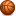 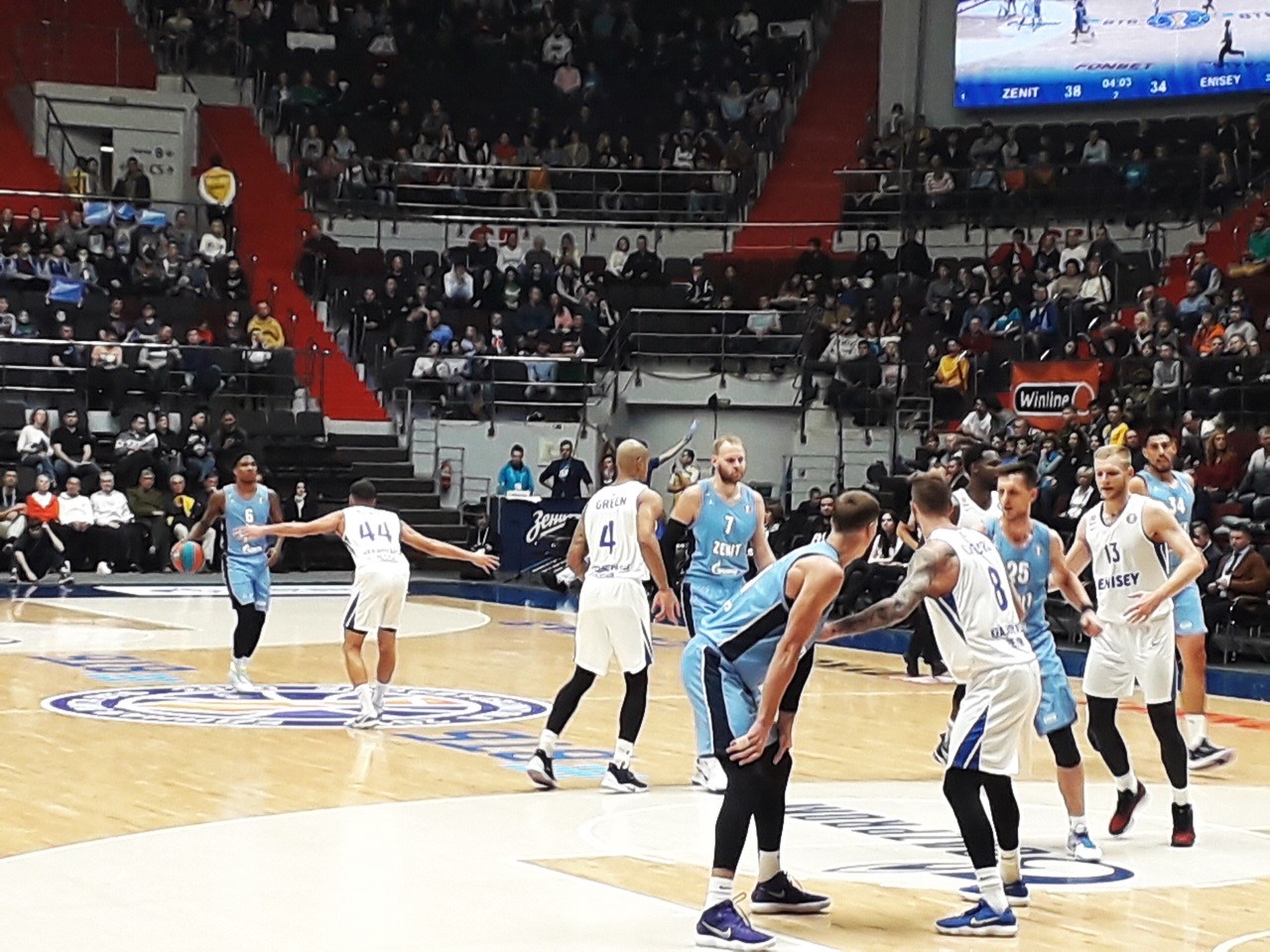 